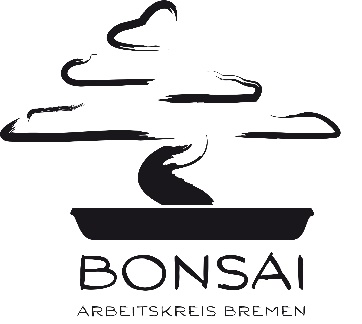 Bonsai AK Bremen
Kristin Lauth
Horner Heerstr. 20
28359 Bremen
0173-2007 909
kristinlauth@web.deBremen, 30.10.2022Liebe Arbeitskreise,Wir laden Euch und alle Arbeitskreise im Norden ganz herzlich ein:der Arbeitskreis Bremen wird 2023 die Norddeutschen Bonsaitage in Bremen ausrichten. Termin ist der 3./4. Juni 2023.Ort wird wieder die Botanika in Bremen sein, das Bremer Science Center zur Biodiversität. https://www.botanika-bremen.de/ im Rhododendronpark in Bremen. Das hat sich aus unserer Sicht bewährt, es gibt dort viel Platz für die Ausstellung.Wir basteln an einem spannenden und vielseitigen Rahmenprogramm mit verschiedenen Händlern und Vorträgen und der Ort ist sowieso einen Besuch wert. Zudem wird es sicher im Park drumherum noch blühen, die späteren Rhododendron sollten noch viele Farbtupfer bieten (wenn nicht das Wetter die Blüte komplett nach vorne verlegt, davon gehen wir aber nicht für jedes Jahr aus.)Für Euch ist erst mal wichtig: Save the Date! Wir würden gerne viele Bonsai aus Norddeutschland ausstellen!Nähere Infos kommen später:Ablaufplan, Öffnungszeiten, Rahmenprogramm und DrumherumAnfahrt, HotelvorschlägeFür Fragen könnt Ihr uns natürlich auch schon jetzt erreichen: kristinlauth@web.deWir freuen uns auf Euch!Euer Arbeitskreis Bremen Eure Kristin